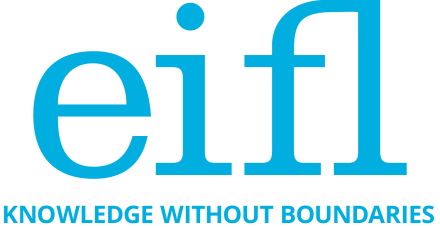 Public Library Innovation Programme12-я премия за инновацииПУБЛИЧНЫЕ БИБЛИОТЕКИ, УЛУЧШАЮЩИЕ КАЧЕСТВО ЖИЗНИ ЛЮДЕЙФорма заявкиТип библиотеки (пожалуйста, отметьте один тип)Публичная библиотека – основным источником финансирования является местное / региональное / национальное правительство.Общественная библиотека – важным источником поддержки является вклад или пожертвования сообщества.Название услуги:Контактные данные:Ваша библиотека. Кратко опишите вашу библиотеку в контексте предоставляемой услуги. Пожалуйста, включите информацию о других услугах и общине, которую обслуживает библиотека.(Не более 200 слов)Справочная информацияС какой целью была введена услуга? Пожалуйста, опишите целевые задачи развития, на решение которых, направлена предоставляемая услуга и целевая община. Включите местные статистические данные, которые имеют отношение к вашим услугам, например, средний доход населения, количество (%) безработных в вашем сообществе; информацию об уровне безграмотности и количестве детей, не посещающих школу; данные о наличии проблем в сфере здравоохранения, информацию о гендерном неравенстве.(Не более 200 слов)Опишите услугуКогда вы начали предоставлять услугу, и каким образом она реализована? Пожалуйста, опишите деятельность по оказанию услуг; как вы используете информационные и коммуникационные технологии (ИКТ) в этой деятельности; место оказания услуг; ключевых участников и партнерские организации, их роли и т. д.(Не более 300 слов)Опишите результатыЭто самая важная часть вашей заявки. Начните с описания влияния инновационной услуги на уровень грамотности в обществе. Затем включите более подробные данные (данные о пользователях услуги, результаты оценки и статистические данные, информацию из опросов и интервью), чтобы показать, как полученные навыки изменили жизнь людей к лучшему. Пожалуйста, включите короткие отзывы/высказывания пользователей услуг (бенефициаров), объясняя, как они воспользовались данной услугой библиотеки. Пожалуйста, укажите имена людей (если они согласны), отзывы которых вы приводите. Завершите приятным моментом – исключительной историей, которая показывает, как ваша услуга особенно помогла одному или нескольким пользователям.(Не более 500 слов)Вспомогательный материал3 фотографии, запечатлевшие виды услуг / пользователей услуг. Убедитесь, что на них запечатлены пользователи услуг во время работы с технологией. Все фотографии должны быть загружены через электронную систему подачи заявок.Ссылка(и) на Блог / страницу Facebook / Фотогалерею / любой другой интернет ресурс, относящийся к услуге и ее профилю.ПОДПИСЬ ЗАЯВИТЕЛЯПодписывая настоящий документ, я заявляю, что все утверждения в заявке являются точными и полными.Отправляя форму, вы даете свое согласие EIFL на получение, обработку и хранение персональных данных, таких как Ваше имя, фамилия, адрес электронной почты. Полученная информация будет использоваться в целях работы EIFL-PLIP программы. Ваша информация не будет передана или продана третьим сторонам. Исключение составляют случаи, предусмотренные законом. Нажмите здесь для получения подробной информации о политике конфиденциальности EIFL.Название библиотекиАдресНомер(а) телефонаСтранаСсылка на веб-сайт библиотеки (если существует)Основное контактное лицо по вопросам услугиАдрес электронной почты основного контактного лицаРуководитель библиотекиПодпись уполномоченного представителяДатаУкажите свое имяУкажите свое имяДолжностьДолжность